L’éléphant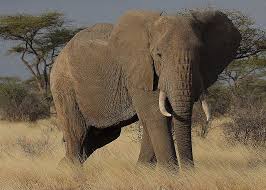 Un éléphant gris était en Afrique, dans le zoo d’une grande ville. Il dormait toute la journée dans son enclos. Il rêvait ___________________________________________________________________d’aller dans le fleuve. Un matin, le gros animal a déclaré au ___________________________________________________________________gardien :_________J’aime le fleuve. Je veux y aller. Est-ce qu’il est loin ? Il est __________________________________________________________________immense ? Peux-tu me laisser sortir ?___________________________________________________________________Non, tu n’as pas le droit de quitter le zoo.___________________________________________________________________Un beau jour d’été, la gardien a laissé la porte de l’enclos ___________________________________________________________________ouverte.___________L’énorme mammifère a quitté le zoo et il a recherché le ___________________________________________________________________chemin du fleuve.______________________Dans une grande avenue, il a rencontré un facteur sur son ___________________________________________________________________vélo. Il lui a demandé : ___________________________________________________________________Vous allez vers le fleuve ? Vous voulez bien m’indiquer le ___________________________________________________________________chemin ?